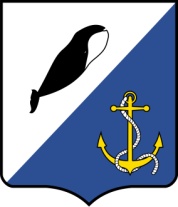 АДМИНИСТРАЦИЯПРОВИДЕНСКОГО ГОРОДСКОГО ОКРУГАПОСТАНОВЛЕНИЕВ соответствии со статьёй 179 Бюджетного кодекса Российской Федерации,Порядком разработки, реализации и оценки эффективности муниципальных программ Провиденского городского округа утверждённым Постановлением администрации Провиденского городского округаот 09.07.2018г. № 212, Администрация Провиденского городского округаПОСТАНОВЛЯЕТ:Утвердить муниципальную программу «Поддержка жилищно-коммунального хозяйства в Провиденском городском округе в 2020-2022 годах».Обнародовать настоящее постановление на официальном сайте администрации Провиденского городского округа (http://www.provadm.ru).Настоящее постановление вступаетв силу со дня официального обнародования, но не ранее 01.01.2020 года.Контроль за исполнением настоящего постановления оставляю за собой.Разослано: дело, УФЭиИО, УППСХПиТ, Отдел бухгалтерского учёта и отчётностиМуниципальная программа«Поддержка жилищно-коммунального хозяйства в Провиденском городском округе в 2020-2022 годах»Провидения2019ПАСПОРТмуниципальной программы«Поддержка жилищно-коммунального хозяйства в Провиденском городском округе в 2020-2022 годах»(далее –программа)1. Приоритеты, цели и задачи программыОбеспечение населения коммунальными и бытовыми услугами нормативного качества при доступной стоимости услуг, создание благоприятной обстановки для жизнедеятельности и благополучия населения, улучшения санитарной обстановки, повышение качества жилищно-коммунального обслуживания. Создание среды, комфортной для жителей округа на объектах бытового назначения и улучшения санитарной обстановки; возмещение убытков по содержанию низкорентабельных бань.2. Механизм реализации программыРеализация Программы осуществляется Управлением промышленной политики, сельского хозяйства, продовольствия и торговли администрации Провиденского городского округа совместно с Управлением финансов, экономики и имущественных отношений Администрации Провиденского городского округа.Реализация мероприятий Программы осуществляется посредствомпредоставления субсидий юридическим лицам (за исключением субсидий государственным (муниципальным) учреждениям), индивидуальным предпринимателям, физическим лицам в соответствии с муниципальными правовыми актами Администрации Провиденского городского округа, устанавливающими цели, условия и порядок предоставления субсидии.3. Организация управления и контроль за ходом реализации программыТекущее управление и контроль за реализацией муниципальной программы осуществляет ответственный исполнитель.В соответствии с Порядком разработки, реализации и оценки эффективности муниципальных программ Провиденского городского округа утверждённым Постановлением администрации Провиденского городского округаот 09.07.2019 г. № 212 ответственный исполнитель представляет в Управление финансов, экономики и имущественных отношений администрации Провиденского городского округа Чукотского автономного округа:по итогам отчетного финансового года в срок до 10 марта года, следующего за отчетным:1) годовой отчет ходе реализации муниципальной программы (в разрезе каждой подпрограммы, основного мероприятия, мероприятия, ВЦП и мероприятий ВЦП) по форме согласно приложению 5 к постановлению администрации Провиденского городского округаот 09.07.2019 г. № 212;2) сведения о достижении значений целевых индикаторов (показателей) муниципальной программы за отчетный финансовый год по форме согласно приложению 6 к постановлению администрации Провиденского городского округаот 09.07.2019 г. № 212;3) аналитическая записка о ходе реализации муниципальной программы, включающая, в том числе описание конкретных результатов реализации муниципальной программы, достигнутых за отчетный период, информацию о нереализованных или реализованных не в полной мере мероприятиях подпрограмм и ВЦП с указанием причин.4. Перечень и сведения о целевых индикаторах и показателях программы 5. Ресурсное обеспечение программы Подпрограмма«Поддержка муниципальных организаций жилищно-коммунального хозяйства, предоставляющих населению жилищные услуги на 2020 - 2022 годы» Муниципальной программы «Поддержка жилищно-коммунального хозяйства в Провиденском городском округе на 2020 - 2022годы»ПАСПОРТПодпрограммы«Поддержка муниципальных организаций жилищно-коммунального хозяйства, предоставляющих населению жилищные услуги на 2020 - 2022годы» Муниципальной программы «Поддержка жилищно-коммунального хозяйства в Провиденском городском округе на 2020 - 2022годы»I. Характеристика проблемыСтабильность, устойчивое функционирование и качество работы предприятий жилищно-коммунального хозяйства, коммунальных систем жизнеобеспечения оказывают очень важное и существенное влияние на устойчивость экономического и социального развития территории Провиденского городского округа.Создание комфортных и безопасных условий проживания населения вследствие повышения надёжности работы объектов жилищно-коммунального хозяйства является приоритетным для Провиденского городского округа. Сдерживание тарифов на коммунальные услуги для населения и сохранение бюджетного финансирования предприятий жилищно-коммунального хозяйства позволяет поддерживать устойчивую работоспособность предприятий жилищно-коммунального хозяйства.II. Основные цели и задачи ПодпрограммыОбеспечение населения жилищно-коммунальными услугами нормативного качества при доступной стоимости услуг, создание благоприятной обстановки для жизнедеятельности и благополучия населения.III. Сроки и этапы реализации ПодпрограммыРеализация Подпрограммы рассчитана на 2020-2022 годы (без разделения на этапы).IV. Ресурсное обеспечение ПодпрограммыОбщий объем бюджетных ассигнований Подпрограммы за счет средств бюджета Провиденского городского округа Объемы расходов на выполнение мероприятий Подпрограммы ежегодно уточняются в процессе исполнения бюджета городского округа.V. Механизм реализации ПодпрограммыМеханизм реализации Подпрограммы осуществляется в соответствии со сводной бюджетной росписью бюджета Провиденского городского округа, объемом финансирования и порядком исполнения бюджета по расходам посредством:предоставления субсидий юридическим лицам (за исключением субсидий государственным (муниципальным) учреждениям), индивидуальным предпринимателям, физическим лицам в соответствии с муниципальными правовыми актами Администрации Провиденского городского округа, устанавливающими цели, условия и порядок предоставления субсидии.Механизм реализации Подпрограммы основан на обеспечении достижения запланированных результатов и величин, установленных в целевых индикаторах, а также с учетом выполнения предусмотренных мероприятий.VI. Перечень целевых индикаторов (показателей) ПодпрограммыVII. Организация управления и контроль за ходом реализации ПодпрограммыТекущее управление и контроль реализации Подпрограммы осуществляет ответственный исполнитель.В соответствии с Порядком разработки, реализации и оценки эффективности муниципальных программ Провиденского городского округа утверждённым Постановлением администрации Провиденского городского округаот 09.07.2019 г. № 212 ответственный исполнитель представляет в Управление финансов, экономики и имущественных отношений администрации Провиденского городского округа Чукотского автономного округа:по итогам отчетного финансового года в срок до 10 марта года, следующего за отчетным:1) годовой отчет ходе реализации муниципальной программы (в разрезе каждой подпрограммы, основного мероприятия, мероприятия, ВЦП и мероприятий ВЦП) по форме согласно приложению 5 к постановлению администрации Провиденского городского округаот 09.07.2019 г. № 212;2) сведения о достижении значений целевых индикаторов (показателей) муниципальной программы за отчетный финансовый год по форме согласно приложению 6 к постановлению администрации Провиденского городского округаот 09.07.2019 г. № 212;3) аналитическая записка о ходе реализации муниципальной программы, включающая, в том числе описание конкретных результатов реализации муниципальной программы, достигнутых за отчетный период, информацию о нереализованных или реализованных не в полной мере мероприятиях подпрограмм и ВЦП с указанием причин.Подпрограмма«Поддержка низкорентабельных бань в Провиденском городском округе на 2020 – 2022 годы» Муниципальной программы «Поддержка жилищно-коммунального хозяйства в Провиденском городском округе на 2020-2022 годы»ПАСПОРТподпрограммы «Поддержка низкорентабельных бань в Провиденском городском округе на 2020 – 2022 годы» Муниципальной программы «Поддержка жилищно-коммунального хозяйствав Провиденском городском округе на 2020-2020 годы» (далее – Подпрограмма)I. Характеристика проблемыСтабильность, устойчивое функционирование и качество работы предприятий жилищно-коммунального хозяйства, коммунальных систем жизнеобеспечения оказывают очень важное и существенное влияние на устойчивость экономического и социального развития территорииПровиденскогогородского округа.Создание комфортных и безопасных условий проживания населения вследствие повышения надёжности работы объектов жилищно-коммунального хозяйства является приоритетным для Провиденского городского округа. Сдерживание тарифов на коммунальные услуги для населения и сохранение бюджетного финансирования предприятий жилищно-коммунального хозяйства позволяет поддерживать устойчивую работоспособность предприятий жилищно-коммунального хозяйства.В селах Провиденского городского округа отсутствует центральное водоснабжение. Большинство многоквартирных домов не обеспечены полной степенью благоустройства (отсутствуют ванны и душевые). С целью обеспечения благополучия населения и улучшения санитарной обстановки существует необходимость поддержки объектов бытового назначения.II. Основные цели и задачи ПодпрограммыОбеспечение населения коммунальными и бытовыми услугами нормативного качества при доступной стоимости услуг, создание благоприятной обстановки для жизнедеятельности и благополучия населения, улучшения санитарной обстановки, повышение качества жилищно-коммунального обслуживания. Создание среды, комфортной для жителей округа на объектах бытового назначения и улучшения санитарной обстановки; возмещение убытков по содержанию низкорентабельных бань.III. Сроки и этапы реализации ПодпрограммыРеализация Подпрограммы рассчитана на 2020-2022 годы (без разделения на этапы).IV. Ресурсное обеспечение ПодпрограммыОбщий объем бюджетных ассигнований Подпрограммы за счет средств бюджета Провиденского городского округа Объемы расходов на выполнение мероприятий Подпрограммы ежегодно уточняются в процессе исполнения бюджета городского округа.V. Механизм реализации ПодпрограммыМеханизм реализации Подпрограммы осуществляется в соответствии со сводной бюджетной росписью бюджета Провиденского городского округа, объемом финансирования и порядком исполнения бюджета по расходам посредством:предоставления субсидий юридическим лицам (за исключением субсидий государственным (муниципальным) учреждениям), индивидуальным предпринимателям, физическим лицам в соответствии с муниципальными правовыми актами Администрации Провиденского городского округа, устанавливающими цели, условия и порядок предоставления субсидии.Механизм реализации Подпрограммы основан на обеспечении достижения запланированных результатов и величин, установленных в целевых индикаторах, а также с учетом выполнения предусмотренных мероприятий.VI. Перечень целевых индикаторов (показателей) ПодпрограммыVII. Организация управления и контроль за ходом реализации ПодпрограммыТекущее управление и контроль реализации Подпрограммы осуществляет ответственный исполнитель.В соответствии с Порядком разработки, реализации и оценки эффективности муниципальных программ Провиденского городского округа утверждённым Постановлением администрации Провиденского городского округаот 09.07.2019 г. № 212 ответственный исполнитель представляет в Управление финансов, экономики и имущественных отношений администрации Провиденского городского округа Чукотского автономного округа:по итогам отчетного финансового года в срок до 10 марта года, следующего за отчетным:1) годовой отчет ходе реализации муниципальной программы (в разрезе каждой подпрограммы, основного мероприятия, мероприятия, ВЦП и мероприятий ВЦП) по форме согласно приложению 5 к постановлению администрации Провиденского городского округаот 09.07.2019 г. № 212;2) сведения о достижении значений целевых индикаторов (показателей) муниципальной программы за отчетный финансовый год по форме согласно приложению 6 к постановлению администрации Провиденского городского округаот 09.07.2019 г. № 212;3) аналитическая записка о ходе реализации муниципальной программы, включающая, в том числе описание конкретных результатов реализации муниципальной программы, достигнутых за отчетный период, информацию о нереализованных или реализованных не в полной мере мероприятиях подпрограмм и ВЦП с указанием причин.Подпрограмма«Поддержка организаций, предоставляющих населению услуги по нецентрализованному водоотведению на 2020 - 2022 годы»Муниципальной программы «Поддержка жилищно-коммунального хозяйства в Провиденском городском округе на 2020-2022 годы»ПАСПОРТПодпрограммы«Поддержка организаций, предоставляющих населению услуги по нецентрализованному водоотведению на 2020 - 2022 годы”Муниципальной программы «Поддержка жилищно-коммунального хозяйства в Провиденском городском округе на 2020-2022 годы»I. Характеристика проблемыСтабильность, устойчивое функционирование и качество работы предприятий жилищно-коммунального хозяйства, коммунальных систем жизнеобеспечения оказывают очень важное и существенное влияние на устойчивость экономического и социального развития территорииПровиденскогогородского округа.Создание комфортных и безопасных условий проживания населения вследствие повышения надёжности работы объектов жилищно-коммунального хозяйства является приоритетным для Провиденского городского округа. Сдерживание тарифов на коммунальные услуги для населения и сохранение бюджетного финансирования предприятий жилищно-коммунального хозяйства позволяет поддерживать устойчивую работоспособность предприятий жилищно-коммунального хозяйства.II. Основные цели и задачи ПодпрограммыОбеспечение населения услугами по нецентрализованному водоотведению при доступной стоимости услуг, создание благоприятной обстановки для жизнедеятельности и благополучия населения.III. Сроки и этапы реализации ПодпрограммыРеализация Подпрограммы рассчитана на 2020-2022 годы (без разделения на этапы).IV. Ресурсное обеспечение ПодпрограммыОбщий объем бюджетных ассигнований Подпрограммы за счет средств бюджета Провиденского городского округа Объемы расходов на выполнение мероприятий Подпрограммы ежегодно уточняются в процессе исполнения бюджета городского округа.V. Механизм реализации ПодпрограммыМеханизм реализации Подпрограммы осуществляется в соответствии со сводной бюджетной росписью бюджета Провиденского городского округа, объемом финансирования и порядком исполнения бюджета по расходам посредством:предоставления субсидий юридическим лицам, индивидуальным предпринимателям, физическим лицам в соответствии с муниципальными правовыми актами Администрации Провиденского городского округа, устанавливающими цели, условия и порядок предоставления субсидии.Механизм реализации Подпрограммы основан на обеспечении достижения запланированных результатов и величин, установленных в целевых индикаторах, а также с учетом выполнения предусмотренных мероприятий.VI. Перечень целевых индикаторов (показателей) ПодпрограммыVII. Организация управления и контроль за ходом реализации ПодпрограммыТекущее управление и контроль реализации Подпрограммы осуществляет ответственный исполнитель.В соответствии с Порядком разработки, реализации и оценки эффективности муниципальных программ Провиденского городского округа утверждённым Постановлением администрации Провиденского городского округаот 09.07.2019 г. № 212 ответственный исполнитель представляет в Управление финансов, экономики и имущественных отношений администрации Провиденского городского округа Чукотского автономного округа:по итогам отчетного финансового года в срок до 10 марта года, следующего за отчетным:1) годовой отчет ходе реализации муниципальной программы (в разрезе каждой подпрограммы, основного мероприятия, мероприятия, ВЦП и мероприятий ВЦП) по форме согласно приложению 5 к постановлению администрации Провиденского городского округаот 09.07.2019 г. № 212;2) сведения о достижении значений целевых индикаторов (показателей) муниципальной программы за отчетный финансовый год по форме согласно приложению 6 к постановлению администрации Провиденского городского округаот 09.07.2019 г. № 212;3) аналитическая записка о ходе реализации муниципальной программы, включающая, в том числе описание конкретных результатов реализации муниципальной программы, достигнутых за отчетный период, информацию о нереализованных или реализованных не в полной мере мероприятиях подпрограмм и ВЦП с указанием причин.от28 ноября2019 г.№302п. ПровиденияОб утверждении муниципальной программы«Поддержка жилищно-коммунального хозяйства в Провиденском городском округе в 2020-2022 годах»Заместитель главы администрацииВ. В. ПарамоновПодготовлено:Филянов А. Н.Согласовано:Веденьева Т. Г.Красикова Е. А.УТВЕРЖДЕНАПостановлением администрации Провиденского городского округаот28ноября2019 года № 302Ответственный исполнительмуниципальной ПрограммыУправление промышленной политики, сельского хозяйства, продовольствия и торговли администрации Провиденского городского округа Чукотского автономного округаУправление промышленной политики, сельского хозяйства, продовольствия и торговли администрации Провиденского городского округа Чукотского автономного округаУправление промышленной политики, сельского хозяйства, продовольствия и торговли администрации Провиденского городского округа Чукотского автономного округаСоисполнители муниципальной ПрограммыУправление финансов, экономики и имущественных отношений администрации Провиденского городского округаУправление финансов, экономики и имущественных отношений администрации Провиденского городского округаУправление финансов, экономики и имущественных отношений администрации Провиденского городского округаПеречень ПодпрограммПодпрограмма«Поддержка муниципальных организаций жилищно-коммунального хозяйства, предоставляющих населению жилищные услуги на 2020 - 2022 годы».Подпрограмма«Поддержка низкорентабельных бань в Провиденском городском округе на 2020 – 2022 годы».Подпрограмма«Поддержка организаций, предоставляющих населению услуги по нецентрализованному водоотведению на 2020 - 2022 годы».Подпрограмма«Поддержка муниципальных организаций жилищно-коммунального хозяйства, предоставляющих населению жилищные услуги на 2020 - 2022 годы».Подпрограмма«Поддержка низкорентабельных бань в Провиденском городском округе на 2020 – 2022 годы».Подпрограмма«Поддержка организаций, предоставляющих населению услуги по нецентрализованному водоотведению на 2020 - 2022 годы».Подпрограмма«Поддержка муниципальных организаций жилищно-коммунального хозяйства, предоставляющих населению жилищные услуги на 2020 - 2022 годы».Подпрограмма«Поддержка низкорентабельных бань в Провиденском городском округе на 2020 – 2022 годы».Подпрограмма«Поддержка организаций, предоставляющих населению услуги по нецентрализованному водоотведению на 2020 - 2022 годы».Цели муниципальной программыСохранение устойчивого функционирования предприятий предоставляющих жилищно-коммунальные услуги населению Провиденского городского округаОбеспечение населения коммунальными и бытовыми услугами нормативного качества при доступной стоимости услуг Сохранение устойчивого функционирования предприятий предоставляющих жилищно-коммунальные услуги населению Провиденского городского округаОбеспечение населения коммунальными и бытовыми услугами нормативного качества при доступной стоимости услуг Сохранение устойчивого функционирования предприятий предоставляющих жилищно-коммунальные услуги населению Провиденского городского округаОбеспечение населения коммунальными и бытовыми услугами нормативного качества при доступной стоимости услуг Задачи муниципальной программыГарантированное оказание жилищно-коммунальных услуг населению Провиденского городского округа;оказание финансовой поддержки организациям, предоставляющим населению жилищно-коммунальные услуги;создание среды, комфортной для жителей округа на объектах бытового назначения и улучшения санитарной обстановки;  возмещение убытков по содержанию низкорентабельных бань.Гарантированное оказание жилищно-коммунальных услуг населению Провиденского городского округа;оказание финансовой поддержки организациям, предоставляющим населению жилищно-коммунальные услуги;создание среды, комфортной для жителей округа на объектах бытового назначения и улучшения санитарной обстановки;  возмещение убытков по содержанию низкорентабельных бань.Гарантированное оказание жилищно-коммунальных услуг населению Провиденского городского округа;оказание финансовой поддержки организациям, предоставляющим населению жилищно-коммунальные услуги;создание среды, комфортной для жителей округа на объектах бытового назначения и улучшения санитарной обстановки;  возмещение убытков по содержанию низкорентабельных бань.Целевые индикаторы (показатели) муниципальной программыДоля многоквартирных домов Провиденского городского округа, обеспеченных жилищно-коммунальными услугами в соответствии с нормативными требованиями;Обеспечение доступной стоимости услуг населению бытового назначения (банных услуг);Доля населения Провиденского городского округа, обеспеченного услугой по нецентрализованному водоотведению.Доля многоквартирных домов Провиденского городского округа, обеспеченных жилищно-коммунальными услугами в соответствии с нормативными требованиями;Обеспечение доступной стоимости услуг населению бытового назначения (банных услуг);Доля населения Провиденского городского округа, обеспеченного услугой по нецентрализованному водоотведению.Доля многоквартирных домов Провиденского городского округа, обеспеченных жилищно-коммунальными услугами в соответствии с нормативными требованиями;Обеспечение доступной стоимости услуг населению бытового назначения (банных услуг);Доля населения Провиденского городского округа, обеспеченного услугой по нецентрализованному водоотведению.Сроки и этапы реализации муниципальной Программы2020-2020 годы (без разделения на этапы)2020-2020 годы (без разделения на этапы)2020-2020 годы (без разделения на этапы)Объёмы финансовых ресурсов муниципальной программыОбщий объём бюджетных ассигнований муниципальной программы Общий объём бюджетных ассигнований муниципальной программы Общий объём бюджетных ассигнований муниципальной программы Объёмы финансовых ресурсов муниципальной программысоставляет:63 323,40р.тыс. рублей, Объёмы финансовых ресурсов муниципальной программыиз них за счёт средств местного бюджета:63 323,40р.тыс. рублей, Объёмы финансовых ресурсов муниципальной программыв том числе по годам:Объёмы финансовых ресурсов муниципальной программы2020 год – 21 107,80тыс. рублей;Объёмы финансовых ресурсов муниципальной программы2021 год – 21 107,80тыс. рублей;Объёмы финансовых ресурсов муниципальной программы     2022 год – 21 107,80тыс. рублей;Ожидаемые результаты реализации муниципальной Программы- повышение качества предоставляемых услуг по содержанию жилищного фонда;- улучшение благополучия населения и санитарной обстановки.- повышение качества предоставляемых услуг по содержанию жилищного фонда;- улучшение благополучия населения и санитарной обстановки.- повышение качества предоставляемых услуг по содержанию жилищного фонда;- улучшение благополучия населения и санитарной обстановки.№ п/пНаименование показателя (индикатора)Единица измеренияЗначения показателейЗначения показателейЗначения показателейОтветственный исполнитель№ п/пНаименование показателя (индикатора)Единица измерения202020212022Ответственный исполнитель12345691Доля многоквартирных домов Провиденского городского округа, обеспеченных жилищно-коммунальными услугами в соответствии с нормативными требованиями%100100100Управление промышленной политики, сельского хозяйства, продовольствия и торговли администрации Провиденского городского округа2Обеспечение доступной стоимости услуг бытового назначения населению (банных услуг)%100100100Управление финансов, экономики и имущественных отношений администрации Провиденского городского округа3Доля населения сельских населенных пунктов Провиденского городского округа, обеспеченного услугой по нецентрализованному водоотведению%100100100Управление промышленной политики, сельского хозяйства, продовольствия и торговли администрации Провиденского городского округаN п/пНаименование направления, раздела, мероприятияПериод реализации мероприятий (в том числе по годам)Объем финансовых ресурсов, тыс. руб.Объем финансовых ресурсов, тыс. руб.Объем финансовых ресурсов, тыс. руб.Объем финансовых ресурсов, тыс. руб.Ответственный исполнительN п/пНаименование направления, раздела, мероприятияПериод реализации мероприятий (в том числе по годам)Всегов том числе средства:в том числе средства:в том числе средства:Ответственный исполнительN п/пНаименование направления, раздела, мероприятияПериод реализации мероприятий (в том числе по годам)федерального бюджетаокружного бюджетаместного бюджетаОтветственный исполнитель12345678Всего по Программе202021 107,800,000,0021 107,80Всего по Программе202121 107,800,000,0021 107,80Всего по Программе202221 107,800,000,0021 107,801Подпрограмма «Поддержка муниципальных организаций жилищно-коммунального хозяйства, предоставляющих населению жилищные услуги на 2020 - 2022 годы»20207 987,000,000,007 987,00Управление промышленной политики, сельского хозяйства, продовольствия и торговли администрации Провиденского городского округа1Подпрограмма «Поддержка муниципальных организаций жилищно-коммунального хозяйства, предоставляющих населению жилищные услуги на 2020 - 2022 годы»20217 987,000,000,007 987,00Управление промышленной политики, сельского хозяйства, продовольствия и торговли администрации Провиденского городского округа1Подпрограмма «Поддержка муниципальных организаций жилищно-коммунального хозяйства, предоставляющих населению жилищные услуги на 2020 - 2022 годы»20227 987,000,000,007 987,00Управление промышленной политики, сельского хозяйства, продовольствия и торговли администрации Провиденского городского округа2Подпрограмма «Поддержка низкорентабельных бань в Провиденском городском округе на 2020 – 2022 годы»20209 973,900,000,009 973,90Управление финансов, экономики и имущественных отношений администрации Провиденского городского округа2Подпрограмма «Поддержка низкорентабельных бань в Провиденском городском округе на 2020 – 2022 годы»20219 973,900,000,009 973,90Управление финансов, экономики и имущественных отношений администрации Провиденского городского округа2Подпрограмма «Поддержка низкорентабельных бань в Провиденском городском округе на 2020 – 2022 годы»20229 973,900,000,009 973,90Управление финансов, экономики и имущественных отношений администрации Провиденского городского округа3Подпрограмма «Поддержка организаций, предоставляющих населению услуги по нецентрализованному водоотведению на 2020-2022 годы»20203 146,900,000,003 146,90Управление промышленной политики, сельского хозяйства, продовольствия и торговли администрации Провиденского городского округа3Подпрограмма «Поддержка организаций, предоставляющих населению услуги по нецентрализованному водоотведению на 2020-2022 годы»20213 146,900,000,003 146,90Управление промышленной политики, сельского хозяйства, продовольствия и торговли администрации Провиденского городского округа3Подпрограмма «Поддержка организаций, предоставляющих населению услуги по нецентрализованному водоотведению на 2020-2022 годы»20223 146,900,000,003 146,90Управление промышленной политики, сельского хозяйства, продовольствия и торговли администрации Провиденского городского округаПриложение № 1 к муниципальной программе «Поддержка жилищно-коммунального хозяйства в Провиденском городском округе на 2020-2022 годы»Ответственный исполнитель ПодпрограммыУправление промышленной политики, сельского хозяйства, продовольствия и торговли Администрации Провиденского городского округа Управление промышленной политики, сельского хозяйства, продовольствия и торговли Администрации Провиденского городского округа Управление промышленной политики, сельского хозяйства, продовольствия и торговли Администрации Провиденского городского округа Соисполнители ПодпрограммыОтсутствуютОтсутствуютОтсутствуютУчастники ПодпрограммыОтсутствуютОтсутствуютОтсутствуютПрограммно-целевые инструменты ПодпрограммыОтсутствуютОтсутствуютОтсутствуютЦелиПодпрограммыСохранение устойчивого функционирования предприятий предоставляющих жилищно-коммунальные услуги населению Провиденского городского округаСохранение устойчивого функционирования предприятий предоставляющих жилищно-коммунальные услуги населению Провиденского городского округаСохранение устойчивого функционирования предприятий предоставляющих жилищно-коммунальные услуги населению Провиденского городского округаЗадачи ПодпрограммыПовышение качества жилищно-коммунального обслуживания;Гарантированное оказание управляющими организациями жилищно-коммунальных услуг населению Провиденского городского округа;Оказание финансовой поддержки организациям жилищно-коммунального хозяйства, предоставляющим населению жилищные услуги.Повышение качества жилищно-коммунального обслуживания;Гарантированное оказание управляющими организациями жилищно-коммунальных услуг населению Провиденского городского округа;Оказание финансовой поддержки организациям жилищно-коммунального хозяйства, предоставляющим населению жилищные услуги.Повышение качества жилищно-коммунального обслуживания;Гарантированное оказание управляющими организациями жилищно-коммунальных услуг населению Провиденского городского округа;Оказание финансовой поддержки организациям жилищно-коммунального хозяйства, предоставляющим населению жилищные услуги.Целевые индикаторы (показатели) ПодпрограммыДоля многоквартирных домов Провиденского городского округа, обеспеченных жилищно-коммунальными услугами в соответствии с нормативными требованиями.Доля многоквартирных домов Провиденского городского округа, обеспеченных жилищно-коммунальными услугами в соответствии с нормативными требованиями.Доля многоквартирных домов Провиденского городского округа, обеспеченных жилищно-коммунальными услугами в соответствии с нормативными требованиями.Сроки и этапы реализации Подпрограммы2020-2022 годы (без разделения на этапы)2020-2022 годы (без разделения на этапы)2020-2022 годы (без разделения на этапы)Объёмы финансовых ресурсов муниципальной подпрограммыОбщий объём бюджетных ассигнований Подпрограммы за счет средств бюджета Провиденского городского округа        Общий объём бюджетных ассигнований Подпрограммы за счет средств бюджета Провиденского городского округа        Общий объём бюджетных ассигнований Подпрограммы за счет средств бюджета Провиденского городского округа        Объёмы финансовых ресурсов муниципальной подпрограммысоставляет:23 961,00р.тыс. рублей, Объёмы финансовых ресурсов муниципальной подпрограммыв том числе по годам:в том числе по годам:в том числе по годам:Объёмы финансовых ресурсов муниципальной подпрограммы2020 год – 7 987,00тыс. рублей;Объёмы финансовых ресурсов муниципальной подпрограммы2021 год – 7 987,00тыс. рублей;Объёмы финансовых ресурсов муниципальной подпрограммы     2022 год – 7 987,00тыс. рублей;Ожидаемые результаты реализации ПодпрограммыПовышение надежности работы предприятий жилищно-коммунального хозяйства.Повышение надежности работы предприятий жилищно-коммунального хозяйства.Повышение надежности работы предприятий жилищно-коммунального хозяйства.составляет23 961,00тыс. рублей, в том числе по годам:тыс. рублей, в том числе по годам:2020 год – 7 987,00тыс. рублей;2021 год – 7 987,00тыс. рублей;2022 год – 7 987,00тыс. рублей;Наименование целевого индикатора и показателяЕдиница измеренияПоказательПоказательПоказательНаименование целевого индикатора и показателяЕдиница измерения202020212022Доля многоквартирных домов Провиденского городского округа, обеспеченных жилищно-коммунальными услугами в соответствии с нормативными требованиями%100100 100Приложение № 2 к муниципальной программе «Поддержка жилищно-коммунального хозяйства в Провиденском городском 
округе на 2020-2022 годы»Ответственный исполнитель ПодпрограммыУправление финансов, экономики и имущественных отношений Администрации Провиденского городского округаСоисполнители ПодпрограммыОтсутствуютУчастники ПодпрограммыОтсутствуютПрограммно-целевые инструменты ПодпрограммыОтсутствуютЦелиПодпрограммыОбеспечение населения коммунальными и бытовыми услугами нормативного качества при доступной стоимости услуг;Создание благоприятной обстановки для жизнедеятельности и благополучия населения, улучшения санитарной обстановки.Задачи ПодпрограммыПовышение качества жилищно-коммунального обслуживания;Создание среды, комфортной для жителей округа на объектах бытового назначения и улучшения санитарной обстановки;Возмещение убытков по содержанию низкорентабельных бань.Целевые индикаторы (показатели) ПодпрограммыОбеспечение доступной стоимости услуг населению бытового назначения (банных услуг).Сроки и этапы реализации Подпрограммы2020-2022 годы (без разделения на этапы)Объёмы финансовых ресурсов муниципальной подпрограммыОбщий объём бюджетных ассигнований Подпрограммы за счет средств бюджета Провиденского городского округа        Общий объём бюджетных ассигнований Подпрограммы за счет средств бюджета Провиденского городского округа        Общий объём бюджетных ассигнований Подпрограммы за счет средств бюджета Провиденского городского округа        Объёмы финансовых ресурсов муниципальной подпрограммысоставляет:29 921,70р.тыс. рублей, Объёмы финансовых ресурсов муниципальной подпрограммыв том числе по годам:в том числе по годам:в том числе по годам:Объёмы финансовых ресурсов муниципальной подпрограммы2020 год – 9 973,90тыс. рублей;Объёмы финансовых ресурсов муниципальной подпрограммы2021 год – 9 973,90тыс. рублей;Объёмы финансовых ресурсов муниципальной подпрограммы     2022 год – 9 973,90тыс. рублей;Ожидаемые результаты реализации ПодпрограммыПовышение надежности работы предприятий жилищно-коммунального хозяйства; Благополучие населения и улучшение санитарной обстановкиПовышение надежности работы предприятий жилищно-коммунального хозяйства; Благополучие населения и улучшение санитарной обстановкиПовышение надежности работы предприятий жилищно-коммунального хозяйства; Благополучие населения и улучшение санитарной обстановкисоставляет29 921,70тыс. рублей, в том числе по годам:тыс. рублей, в том числе по годам:2020 год – 9 973,90тыс. рублей;2021 год – 9 973,90тыс. рублей;2022 год – 9 973,90тыс. рублей;Наименование целевого индикатора и показателяЕдиница измеренияПоказательПоказательПоказательНаименование целевого индикатора и показателяЕдиница измерения202020212022Обеспечение доступной стоимости услуг бытового назначения населению (банныхуслуг)%100100 100Приложение 3к Муниципальной программе «Поддержка жилищно-коммунального хозяйства в Провиденском городском округе на 2020-2022 годы» Ответственный исполнитель ПодпрограммыУправление промышленной политики, сельского хозяйства, продовольствия и торговли администрации Провиденского городского округа Чукотского автономного округаУправление промышленной политики, сельского хозяйства, продовольствия и торговли администрации Провиденского городского округа Чукотского автономного округаУправление промышленной политики, сельского хозяйства, продовольствия и торговли администрации Провиденского городского округа Чукотского автономного округаСоисполнители ПодпрограммыОтсутствуютОтсутствуютОтсутствуютУчастники ПодпрограммыОтсутствуютОтсутствуютОтсутствуютПрограммно-целевые инструменты ПодпрограммыОтсутствуютОтсутствуютОтсутствуютЦелиПодпрограммыСохранение устойчивого функционирования организаций, предоставляющих населению Провиденского городского округа услуги по нецентрализованному водоотведениюСохранение устойчивого функционирования организаций, предоставляющих населению Провиденского городского округа услуги по нецентрализованному водоотведениюСохранение устойчивого функционирования организаций, предоставляющих населению Провиденского городского округа услуги по нецентрализованному водоотведениюЗадачи ПодпрограммыПовышение качества жилищно-коммунального обслуживания;   гарантированное оказание населению Провиденского городского округа услуг по нецентрализованному водоотведению;оказание финансовой поддержки организациям, предоставляющим населению услуги по нецентрализованному водоотведению.Повышение качества жилищно-коммунального обслуживания;   гарантированное оказание населению Провиденского городского округа услуг по нецентрализованному водоотведению;оказание финансовой поддержки организациям, предоставляющим населению услуги по нецентрализованному водоотведению.Повышение качества жилищно-коммунального обслуживания;   гарантированное оказание населению Провиденского городского округа услуг по нецентрализованному водоотведению;оказание финансовой поддержки организациям, предоставляющим населению услуги по нецентрализованному водоотведению.Целевые индикаторы (показатели) ПодпрограммыДоля населения сельских населенных пунктов Провиденского городского округа, обеспеченного услугами по нецентрализованному водоотведению;Доля населения сельских населенных пунктов Провиденского городского округа, обеспеченного услугами по нецентрализованному водоотведению;Доля населения сельских населенных пунктов Провиденского городского округа, обеспеченного услугами по нецентрализованному водоотведению;Сроки и этапы реализации Подпрограммы2020-2022 годы (без разделения на этапы)2020-2022 годы (без разделения на этапы)2020-2022 годы (без разделения на этапы)Объёмы финансовых ресурсов муниципальной подпрограммыОбщий объём бюджетных ассигнований Подпрограммы за счет средств бюджета Провиденского городского округа        Общий объём бюджетных ассигнований Подпрограммы за счет средств бюджета Провиденского городского округа        Общий объём бюджетных ассигнований Подпрограммы за счет средств бюджета Провиденского городского округа        Объёмы финансовых ресурсов муниципальной подпрограммысоставляет:9 440,70р.тыс. рублей, Объёмы финансовых ресурсов муниципальной подпрограммыв том числе по годам:в том числе по годам:в том числе по годам:Объёмы финансовых ресурсов муниципальной подпрограммы2020 год – 3 146,90тыс. рублей;Объёмы финансовых ресурсов муниципальной подпрограммы2021 год – 3 146,90тыс. рублей;Объёмы финансовых ресурсов муниципальной подпрограммы     2022 год – 3 146,90тыс. рублей;Ожидаемые результаты реализации ПодпрограммыГарантированное оказание населению Провиденского городского округа услуг по нецентрализованному водоотведению. Гарантированное оказание населению Провиденского городского округа услуг по нецентрализованному водоотведению. Гарантированное оказание населению Провиденского городского округа услуг по нецентрализованному водоотведению. составляет9 440,70тыс. рублей, в том числе по годам:тыс. рублей, в том числе по годам:2020 год – 3 146,90тыс. рублей;2021 год – 3 146,90тыс. рублей;2022 год – 3 146,90тыс. рублей;Наименование целевого индикатора и показателяЕдиница измеренияПоказательПоказательПоказательНаименование целевого индикатора и показателяЕдиница измерения202020212022Доля населения сельских населенных пунктов Провиденского городского округа, обеспеченного услугами по нецентрализованному водоотведению%100100 100